Муниципальное бюджетное учреждение дополнительного образования Центр «Эдельвейс»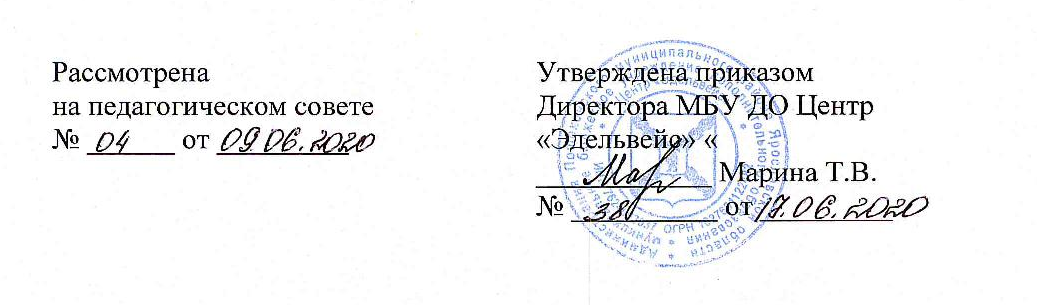 Художественная направленностьДополнительная общеобразовательная общеразвивающая программа«Лицедеи»Возраст обучающихся: 7 - 12 лет  Срок реализации: 1 год                                                                 Педагог Суворова Елена Владимировна                                                           (на основе авторской программы, разработанной                                                             педагогом  дополнительного образования                                                                        Богачевой Викторией Вячеславовной)	Пошехонье, 2020 годСодержаниеI. Комплекс основных характеристик программы 1.1 Пояснительная записка.....................................................................................31.2 Цель и задачи программы.................................................................................61.3 Содержание программы………………………………………………………81.4 Планируемые результаты…………………………………………………...10II. Комплекс организационно-педагогических условий 2.1 Календарный учебный график.......................................................................112.2 Условия реализации........................................................................................162.3 Формы аттестации (контроля)........................................................................202.4 Методические материалы...............................................................................262.5 Список литературы..........................................................................................322.6 Приложение ………………………………………………………………….34I. Комплекс основных характеристик программы1.1 Пояснительная запискаНаправленность программы – художественная.Введение.   Искусство театра кукол тесно связано с окружающей жизнью и бытом. Оно формирует вкус, воспитывает потребность в общении. На занятиях дети знакомятся  с принципами декоративной обработки используемых материалов, осваивают простейшее конструирование кукол, декораций, а также самостоятельно стараются создать свои «шедевры». Занятия в театре кукол - перспективное направление организации творческо-познавательной деятельности детей в учреждении дополнительного образования. Поисковый характер,  проводимый в этом направлении,  предопределяет предельное разнообразие видов деятельности обучения, предлагаемое детям. У них всем предыдущим развитием и обучением заложены основные навыки художественно-творческой деятельности, необходимых для дальнейшего развития их творчества. Становление их мышления и особенно такие мыслительные операции, как анализ, синтез, сравнение, употребление, обобщение, делают возможным усложнение всех видов деятельности: игровой, художественной, познавательной, учебной. На занятиях кружка кукольного театра более целенаправленно осуществляется развитие восприятия детей, в процессе которого они выделяют основные свойства предметов. У детей острее проявляется наблюдательность, формируются сенсорные способности: глазомер, зрительная оценка пропорций, чувство цвета, чувство ритма, необходимых для развития художественно-творческих способностей.        Актуальность разработанной программы можно объяснить по следующим параметрам:- обострением проблемы сохранения самобытной культуры России;- организация  познавательного досуга детей;- раннее  профессиональное  развитие;- адаптация детей в современном обществе.    Данная программа предлагает варианты разрешения этих проблем: приобщает детей к народной культуре, дает возможность заниматься полезным практически значимым делом (изготовление кукол), предлагает способы выразить свою индивидуальность.Отличительными особенностями программы является:-деятельностный подход к воспитанию и развитию ребенка средствами театра, где обучающийся выступает в роли художника, исполнителя, режиссера, композитора спектакля;-принцип креативности – предполагает максимальную ориентацию на творчество ребенка, на развитие его психофизических ощущений, раскрепощение личности.  Новизна. На занятиях по данной программе  дети «дают вторую жизнь вещам». При изготовлении кукол, декораций используется капрон, ткань, бумага и многое другое, что когда - то  было в обиходе и стало непригодным в быту. А для детей - это рабочий материал, с помощью которого они из ненужных вещей создают произведения, достойные восхищения. Доступность материалов находящихся рядом с нами дают реальную возможность творить и быстро достигать прекрасных результатов. Кроме того куклы тем хороши, что все они неповторимо индивидуальны и даже уникальны. Программа построена на использовании устного народного творчества и  нацеливает преподавателя в его работе с детьми на освоение народного искусства не только теоретически, но и, прежде всего,  «изнутри» - через включение обучающихся в процесс творчества, через эмоциональную сторону восприятия.Адресат программыПрограмма разработана для детей 7 – 12 лет и составлена с учетом возрастных психофизиологических особенностей обучающихся. Набор детей в группы свободный. Зачисление осуществляется при желании ребёнка заниматься по заявлению родителей (законных представителей). Наполняемость групп: 12 человек. Объем и срок освоения программыПрограмма соответствует современным методам и формам работы, уровню образования, современным образовательным технологиям и составлена в соответствии с (нормативно-правовыми документами):- Конституцией Российской Федерации (принята всенародным голосованием 12.12.1993);- Конвенцией о правах ребенка;- Федеральным Законом Российской Федерации от 29.12.2012 № 273-ФЗ «Об образовании в Российской Федерации»;- Федеральным законом Российской Федерации от 9 января 1996 года N 2-ФЗ «О защите прав потребителей»;- Федеральным законом Российской Федерации от 24.06.1999 № 120 - ФЗ «Об основах системы профилактики безнадзорности и правонарушений несовершеннолетних»;- Постановлением Главного государственного санитарного врача Российской Федерации от 04.07.2014г. №41 «Об утверждении СанПиН 2.4.4.3172-14 «Санитарно-эпидемиологические требования к устройству, содержанию и организации режима работы образовательных организаций дополнительного образования детей»;-Порядком организации и осуществления образовательной деятельности по дополнительным общеобразовательным программам, утвержден Приказом Министерства просвещения Российской Федерации (Минпросвещения России) от 09 ноября . № 196;-письмо Минобразования и науки РФ от 11.12.2016 № 06-1844 «О примерных требованиях к программам дополнительного образования детей»письмо Минобразования и науки РФ от 18.11.2015г. № 09-3242 «Методические рекомендации по проектированию дополнительных общеразвивающих программ (включая разноуровневые программы)-письмо Минобразования и науки РФ от 18.08.2017 № 09-1672 «О направлении методических рекомендаций»-приказ ДО ЯО от 07.08.218 № 19-нп «Об утверждении Правил персонифицированного финансирования дополнительного образования детей в Ярославской области»- Лицензией на право ведения образовательной деятельности в МБУ ДО Центр «Эдельвейс» от 14.12.2016г № 604/16;- Уставом учреждения муниципального бюджетного учреждения дополнительного образования Центр «Эдельвейс», принятым общим собранием трудового коллектива протокол от 13.08.2018г № 703;Формы обучения по программе - очная.Формы организации образовательного процесса – индивидуальные, групповые, фронтальные. Виды занятий: лекции, беседы, викторины, конкурсы, тестирование, тематические и практические занятия, самостоятельная работа, просмотры и обсуждение спектаклей, экскурсии, выставки, игры, соревнования.Режим занятийОбщее количество часов в год – 26 часов.Количество часов и занятий в неделю по 1занятию 1 раз в неделю.Продолжительность занятий 45 минут. 1.2 Цель и задачи программыЦель программы: раскрытие и развитие потенциальных способностей детей через их приобщение к миру искусства  -  театру кукол.Задачи программы:обучающие познакомить с историей кукольного театра, обучить правилам вождения кукол различных видов,  обучить правилам написания сценария для кукольного спектакля, обучить основам актерского мастерства.развивающие: развивать творческое воображение и фантазию, композиционное мышление,  художественный вкус, эмоциональные, артистические качества у детей средствами театрального искусства;воспитательные: воспитывать умение работать в коллективе, уважение к людям и их труду, чувство личной ответственности. Учебный планСодержание программы1.Вводное занятие.1.1Знакомство с дополнительной образовательной программой  «Театральная студия «Лицедеи»». Цели  и  задачи обучения. Правила  поведения  на  занятиях.  Инструктаж по технике безопасности при работе на сцене, с ширмой и т.д.2. История театра кукол.2.1 Театр кукол в Древней Греции. Просмотр презентации на тему «История театра кукол». Коллективный анализ просмотра.  Беседа –рассуждение «Самые современные куклы». Италия – самая кукольная страна в Европе. Виды кукол. Перчаточная кукла – история Пуличинеллы, Полишинеля, Панча, Петрушки и др. Викторина «В мире кукол».2.2 Вифлеемский ящик – наследство поколения. Рождественский обычай. Выставка рисунков «Моя любимая кукла». Беседа: «Кукольный театр – одна из форм художественного воспитания». С.В. Образцов «Государственный центральный театр кукол» - его значение в развитии театров кукол России. Петербургский театр марионеток имени Евгения Деменни. Театральная игра «Путешествие с театральным билетом». 3.  Сценическая речь.3.1 Понятие о звуковой культуре, дикции, артикуляции. Основы правильного дыхания при произношении. Орфоэпические нормы. Упражнения со скороговорками, чистоговорками. Упражнения на развитие дыхания «Шар», «Свечка», «Самолет» и др. 3.2 Упражнение на правильность произношения слов, звуков. Гласный звуковой    ряд. Упражнения на мелодичность голоса. Упражнения на установку дикции.3.3 Приобретение навыка звучания голоса при любом положении тела, головы и т.п. Упражнения на одновременную тренировку звучания и движения. Работа со стихотворными произведениями. Артикуляционная гимнастика. Упражнения на правильное произношение звуков.3.4 Развитие  умение строить диалоги между героями в придуманных предлагаемых обстоятельствах. Игра – драматизация по сюжету стих. «Федорино горе» (К. Чуковский)  Игры-драматизации с куклами на тему знакомых сказок  («Медвежонок         невежа» А. Барто.) Учить пользоваться интонациями, произнося фразы грустно, радостно, сердито, удивленно.4. Секреты сценического мастерства4.1 Беседа: Жест – язык действия куклы». Работа за ширмой, индивидуальный подход к образу. Отработка жестов за ширмой через действие героя. Физическое действие рук кукловода сочетается  с пластическим действием куклы. Понятие «Образ». Создание сценического образа. Кукла – как эмоциональный образ и его воздействие на зрителя. Создание образа средствами изобразительного искусства (рисунки детей).4.2 Понятие «Характер»,   «Физическое действие», «Ритм», «Артистичность куклы», «Импровизация». Упражнения и этюды  с куклой на создание свободного индивидуального  образа «Угадай кто я», «Эмоциональное состояние героев». Беседа – диалог «Творческие качества – актера- кукольника». Упражнения на развития навыков общения со зрителем через куклу.4.3 Развитие актерской смелости с помощью игровых заданий и упражнений с куклой. Этюдный тренаж: развитие внимания, памяти, эмоций. Творческие задания на закрепление знаний.Перенос на сцену жизненных наблюдений (узнаваемость образа), точное представление о том: что делаю? для чего делаю? как делаю? 4.4 Роль индивидуальности актёра и куклы. Этюды на воспитание качеств,  необходимых для правдивого действия на сцене. Этюды на отработку походки, жеста, оценки, общения.  «Мастерская актера». Развитие  умения детей самостоятельно изготавливать атрибуты к кукольному спектаклю. Воспитывать аккуратность в работе с тканью, картоном. Развивать творчество и фантазию.5. Работа с куклой. 5.1 Просмотр кукольного спектакля. Отработка выразительного чтения слов каждого героя сказки, этюды с куклами на материале просмотренного. 5.2 Основные правила вождения куклы за ширмой. Работа над основным положением перчаточной куклы. Игры, упражнения  и этюды  с куклами  и ожившими предметами.5.3 Создание сценического пространства, умениеориентироваться за ширмой, определять основное место. Работа кистью руки. Работа над движением за ширмой. Упражнения в движении руки. Упражнения в передаче характера героя в движении.5.4 Изготовление пальчиковых кукол из перчаток, варежек. Сценки с изготовленными куклами.5.5 Упражнения и этюды с куклами на простейшие виды общения без слов.  Развивающая игра “Мой персонаж”. Речевые особенности героя. Просмотр кинофрагментов и анализ поступков героя.  Упражнения “кукла идущая”, “кукла плачущая”, “кукла смеющаяся” и др.5.6 Просмотр кукольного спектакля «Снегурочка».  Анализ увиденного (предлагаемые обстоятельства, характер героев,  физическое  и словесное действие кукол и т.д.). Разыгрывание отдельных сцен  за ширмой по материалам сказки. Воспитание чувства коллективного творчества.5.7 Коллективное сочинительство (что было бы, если бы…). Игры – драматизации с куклами на выдуманные истории.5.8 Отработка кукловождения с предметами (взять, отдать, передать, бросить, поймать и т.д.). Работа с куклой по принципу: «Тело актера - инструмент – кукла».5.9 Упражнения за ширмой, отработка походки, остановка в движении.  Упражнения  с воображаемыми предметами.5.10 Театральные игры на развитие пластики рук: «Тюльпан», «Осьминог», «Змеи», «Скульптор», «Бабочки». Упражнения на снятие мышечных зажимов «Буратино и Пьеро», «Росток», «Ртутный шарик», «Пружина» и др.5.11 Урок – фантазия «Кукольный домик», рассуждение о кукольных образах и места действия. Рассказы собственного сочинения. Импровизации за ширмой с куклой на выдуманные истории.5.12 Упражнения для отработки навыков разговора куклы. Диалог героев. Характер и образ в передаче интонации.5.13 Упражнения  и этюды с куклой на решение актерских задач, учитывая конкретные особенности персонажа (внешность куклы, ее устройство и возможности).5.14 Групповые упражнения с куклой – этюды. Оценка происходящего через куклу.5.15 Закрепление материала по пройденному разделу. 6. Изготовление куклы6.1 Знакомство  с технологией изготовления кукол и декораций из различных материалов (вязанные куклы-перчатки, эстрадные куклы из поролона и т.д.). Просмотр иллюстраций и видеоматериала. Изготовление кукол из поручного материала.6.2 Развитие двигательной моторики пальцев рук. Практические индивидуальные занятия.6.3 Объяснение  изготовления  головы кукол способом «Папье-маше». Работа с пластилином – эскиз головы будущего персонажа.6.4 Оклейка заготовки, несколькими слоями бумаги, сушка.6.5 Извлечение пластилина из заготовки, склейка формы головы. Индивидуальная работа по разрисовки головы. 6.6 Завершение работы по изготовлению головы куклы способом «Папье-маше». Изготовление парика. Замысел по изготовлению одежды для перчаточной куклы.6.7 Раскройка и шитье одежды для перчаточной куклы. Изготовление патронки, склеивание патронки и головы куклы.6.8 Склейка головы  и костюма. Завершение работы по изготовлению перчаточной куклы.7. Постановка кукольного спектакля7.1 Выбор сказки для постановки. Беседа о прочитанном. - Понравились ли пьеса? Кто из ее героев понравился? Хотелось бы сыграть ее? Определение времени и места действия. Характеристика действующих лиц, их взаимоотношения. Определение темы, идеи, сверхзадачи, конфликта. Распределение ролей. Читки по ролям за столом. Отработка чтения каждой роли: прочитать четко, ясно проговаривая все звуки в словах, не глотать окончания, соблюдать правила дыхания; определить логические ударения, паузы; постараться представить себя на месте персонажа, подумать, как надо читать за “него” и почему именно так. Упражнения и игры с куклой  на  чувство партнерства.7.2 Заучивание слов (ударение, эмоциональная интонация, паузы, темп).Обучение соединению действий кукол со словами пьесы. Работа над ролью. Формирование навыка самостоятельной работы над режиссерскими замечаниями, активно использовать полученные навыки над ролью. Репетиция пьесы. Заучивание текста наизусть, соединение действия куклы со словами своей роли.7.3 Работа за ширмой. Распределение сил внутри каждой сцены, спектакля в целом. Понятие «Выразительные средства». Поиск и обсуждение выразительных средств по сюжету пьесы. Индивидуальная работа над ролью.7.5 Поиски выразительных возможностей кукол в предлагаемых обстоятельствах пьесы, этюды с куклами на материале пьесы. Развитие чувство партнёрства за ширмой. Занятия сценическим движением кукол, определение  мизансцен, пластичного и речевого поведения героев сказки.7.6 Взаимодействие на ширме всех героев пьесы, соединения действия куклы со словами своей роли. Мизансценирование по сюжету пьесы. Репетиции с музыкальным сопровождением.7.7 Изготовление эскиза афиши, декораций. Изготовление декоративных элементов. Распределение технических обязанностей по спектаклю. Установка оформление, декоративных деталей. Работа с куклами (появление и исчезновение куклы, наклоны и жестикуляция, обращение кукол к друг другу и к определенному объекту). Работа кукол с предметами. Индивидуальная работа над характером роли. Отработка внутренней и внешней характерности персонажей и их сценических задач.7.9 Работа за ширмой с куклой, отработка согласованности слов и действий кукловода. Раскрытие конфликта, индивидуальный подход  к достижению цели. Групповые и индивидуальные репетиции. Совершенствование умения передавать образы героев пьесы через эмоциональное состояние героев.7. 10 Репетиции. Совершенствование  умения детей создавать образы с помощью жестов, мимики.7.11 Репетиция всех эпизодов спектакля с использованием декораций, элементов костюмов, музыкального сопровождения, света. Групповые и индивидуальные репетиции. Обучение навыкам добиваться выразительности действия кукол.7.12 Работа за ширмой с куклой, отработка согласованности слов и действий кукловода по сюжету постановки. Индивидуальные и групповые репетиции кукольного спектакля. Проверка и изготовление недостающей бутафории к пьесе. Ремонт кукол и изготовление деталей костюма куклы.  Репетиции. Отработка основного ритма движения кукол, танцевальных движений куклы.7.13 Монтировочные репетиции, прогоны. 7.14 Репетиции.7.15 Прогонная репетиция.7.16 Генеральная репетиция. 8.  Итоговое занятие. 8.1 Творческий отчет – показ спектакля. Анализ показа.   Подведение итогов.  Награждение лучших обучающихся.Ожидаемые  результаты освоения программыК концу обучения обучающие: овладеют  навыками вождения кукол различных видов;научаться кукловождению; приобретут знания о истории кукольного театра; научатся писать сценарии; приобретут навыки актерского мастерства;у обучающихся будут развиты:  творческое воображение и фантазия, композиционное мышление,  художественный вкус, эмоциональные, артистические качества средствами театрального искусства;научатся  работать  в коллективе, приобретут уважение к людям и их труду, у обучающихся разовьется чувство личной ответственности. II. Комплекс организационно-педагогических условий2.1 Календарный учебный график2.2 Условия реализацииМатериально-техническое обеспечение образовательного процесса.  Для организации кукольного театра используются перчаточные куклы, начиная с самых простых в управлении.   Музыка – неотъемлемая часть кукольного спектакля, она усиливает его эмоциональное восприятие. Выбор песни и музыки определяется содержанием спектакля. Занятия кукольного кружка проводятся в кабинете или другом приспособленном для этих целей помещении. Для организации театра кукол необходимо следующее оснащение:- куклы;- театральная ширма;- декорации к спектаклям. Всё необходимое оснащение можно изготовить самостоятельно. Под руководством педагога дети могут сшить необходимых актёров-кукол. Посильную помощь в изготовлении кукол, декораций и ширм могут оказать родители обучающихся.Информационное обеспечение Сборник дидактических материалов: разработка внеклассных мероприятий; открытые занятия; родительские собрания; творческие тесты; методические разработки. Аудио-, видео-, фото-, интернет источники2.3 Формы аттестации (контроля)Мониторинг освоения образовательной программыФормы аттестацииФормы и методы контроля реализации программы: выбираются педагогом в зависимости от цели контроля и возможностей детей:наблюдение педагога за практической работой обучающихся;беседа по изучаемым темам;фиксации частоты участия в кукольных спектаклях;итоговое задание по окончании изучения произведения.Программа предполагает три вида контроля.Текущий контроль проводится на каждом занятии с целью выявления и устранения ошибок, и получения качественного результата освоения программного материала.  В ходе беседы на каждом занятии проверяются знания, полученные на предыдущем занятии.  Во время занятий педагог наблюдает за выполнением работы учащихся, дает пояснение, исправляет ошибки, допущенные при показе кукольного спектакля.  В конце занятия проводиться анализ выполненной работы.  По окончании изучения произведения проводится показ кукольного спектакля детьми.Промежуточный контроль проводится в конце первого модуля  в форме кукольных спектаклей по изученным произведениям.Итоговый контроль проводится в конце второго  модуля в форме тестового задания «Правила ведения перчаточных кукол» (Приложение 1) и показ кукольного спектакля  с целью выявления результатов освоения программы.Виды контроля:Начальный (входной контроль) проводится с целью определения уровня развития детей. Основной задачей мониторинга на этом этапе - было установление исходного уровня личностного развития каждого ребенка:- мотивация;- наличие базовой подготовки;- социализация. Текущий контроль. На этом этапе обучения одной из задач мониторинга было отслеживание изменений по конкретным техническим навыкам и умениям, а так же по наиболее важным параметрам личностного развития.Итоговый контроль. Главной задачей мониторинга на завершающем этапе (итоговый контроль) подготовки обучающихся явилось изучение степени готовности детей к дальнейшей проектной деятельности в области театрализации.Формы подведения итогов В ходе реализации программы регулярно проводятся:- мастер классы для сверстников;- открытые занятия для родителей;-урок – импровизация.-викторины.-урок – фантазия.-коллективное творческое дело с элементами игры.-практикум по культуре общения.-творческие мастерские.Способы определения результативностиДиагностика в образовательном процессе проводится при помощи педагогического наблюдения и педагогического анализа результатов анкетирования, тестирования, выполнения обучающимися диагностических заданий, участия конкурсах различного уровня, активности обучающихся на занятиях. Созданная система оценочных средств позволяет самостоятельно проконтролировать каждый заявленный уровень  обучения, измерить его и оценить.Педагогическая диагностика программы    «Лицедеи»  разработана в соответствии с системой мониторинга Центра «Эдельвейс».Для эффективности воспитательного и образовательного процесса необходимо:Периодическое выявление знаний обучающихся  в предметной области.Диагностика взаимоотношений в детском коллективе.Адаптация содержания учебного материала к возможностям обучающихся.Методические материалыКукольный театр – это не только средство развлечения, он оказывает  большое воспитательное воздействие на детей. В связи с этим необходимо серьёзно относится к подбору репертуара. Пьесы должны быть увлекательными, они должны «будить» и развивать фантазию ребёнка, способствовать формированию положительных черт характера. При выборе репертуара театра кукол учитываются интересы, возрастные особенности детей, их развитие. Предложенный в программе репертуар на каждый год обучения может изменяться.     В репертуар кукольного театра включены:- инсценировки литературных произведений для детей младшего школьного возраста;- адаптированные к условиям школьного кукольного театра готовые пьесы;- новые, самостоятельно разработанные, пьесы. В данной программе большую часть репертуара составляют пьесы по народным сказкам, по мотивам народных сказок в авторской обработке.           Обязательный элемент каждого занятия - этюдный тренаж. Этюдный тренаж – это своеобразная школа, в которой дети постигают азы сценического мастерства, основы кукловождения. Это работа актёра над собой. Она помогает развить память, внимание, воображение детей, их умение двигаться на сцене (ширме), общаться с партнёрами. Прежде, чем начать работу над этюдом, детям предлагается поиграть с куклой, подержать её в руках, попытаться «оживить».     Этюдный тренаж включает в себя:этюды (упражнения) на развитие внимания;этюды на развитие памяти; этюды на развитие воображения;этюды на развитие мышления;этюды на выражении эмоций;этюды по развитию сценической речи («разогрев суставов»; дыхательные комплексы; артикуляционная гимнастика; упражнения по активному использованию междометий, слов, фраз, стихов, поговорок; упражнения на развитие диапазона голоса);этюды на выразительность жеста;этюды на воспроизведение отдельных черт характера;этюды на отработку движений кукол различных видов.     Театр не может существовать без творчества, поэтому на занятиях кукольного кружка большая роль отводится импровизации. Импровизация позволяет уйти от рутинного труда, от зубрёжки, от необходимости заучивать реплики, позы, движения. Творческий подход к работе с младшими школьниками  даёт возможность развивать одновременно всех детей, независимо от уровня их подготовленности.  Также большое внимание уделяется индивидуальной работе и творческим разработкам. Во время занятий следует опираться и последовательно реализовывать следующие психолого-педагогические и методические принципы:учет возрастных особенностейнаправленность обучения на раскрытие потенциальных возможностей ребенкапринцип эмоционально положительного настроя на занятиипринцип непрерывного расширения общекультурного кругозора, укрепление познавательных интересов ребенкапринцип актуальности и непрерывной поддержки самостоятельных инициатив ребенкапринцип методической вариативности в деятельности педагога, наличие у педагога «в репертуаре» широкого диапазона методов и приемов:репродуктивныхчастично-поисковыхпроблемныхэвристическихОпора на перечисленные принципы позволяет эффективно вести обучение и достигать максимально возможного результата обучения и воспитания детей, которые имеют самый различный уровень  предрасположенности к творческому освоению искусства театра кукол.	В поведении занятий используются формы индивидуальной работы и коллективного творчества. Теоретическая часть дается  в форме беседы с просмотром иллюстрированного материала, презентаций, видеоматериалов и подкрепляется практическим освоением темы. 	Основной формой работы являются занятия. Отчет по работе проходит в форме выступлений, участия в районном смотре кукольных театров.Методы, применяемые при подготовке к занятиям:Словесные (рассказ-объяснение, беседа, сказка);Наглядные (демонстрация педагогом приемов работы, наглядных пособий, самостоятельные наблюдения учащихся);Практические (выполнение упражнений, овладение приемами работы, приобретение навыков, управление технологическими процессами).Во время учебно-воспитательного процесса используются все виды деятельности, развивающие личность: труд, познание, учение, общение, творчество.При этом соблюдаются следующие правила:виды деятельности должны быть разнообразными, социально значимыми, направлены на реализацию личных интересов членов группы;деятельность должна соответствовать возможностям отдельных личностей, рассчитана на выдвижение детей, владеющих умениями её организовать и осуществлять, способствовать улучшению статуса отдельных учеников в группе, помогать закреплению ведущих официальных ролей лидеров, чье влияние благотворно;необходимо учитывать основные черты коллективной деятельности: разделение труда, кооперацию детей, взаимозависимость, сотрудничество детей и взрослых.      Для поддержания постоянного интереса учащихся к занятиям в тематическом плане предусматривается частая смена видов деятельности. Каждое занятие спланировано таким образом, чтобы в конце ребенок видел результаты своего труда. Это необходимо для того, чтобы проводить постоянный сравнительный анализ работ, важный не только для педагога, но и для детей.Формы организации учебного занятияПрограмма предполагает работу с детьми в форме занятий, совместной работы детей с педагогом, а также их самостоятельной творческой деятельности.  Основную долю программы составляет практическая работа, которая проводится на каждом занятии после объяснения теоретического материала (информационный материал дается как перед заданием, так и во время работы). Практические занятия строятся от «простого» к «сложному» и предполагают постепенное расширение и углубление знаний, развитие коммуникативных навыков и интеллектуальных умений. Информационный материал дается как перед заданием, так и во время работы.    В работе используются разные формы учебных занятий, как традиционные, так и нетрадиционные: игры – упражнения, ролевая игра, репетиция, экскурсия, кино-викторина, практический семинар, беседа, лекция, мастер-класс, наблюдение, праздник, эксперимент, занятие-путешествие, конкурс, тестирование, тематические и практические занятия, самостоятельная работа, просмотры и обсуждения спектаклей, соревнование.   Развитию детского творчества также способствует коллективная работа, во время которой используется инициатива и энергия всех участников для того, чтобы добиться максимального результата. Коллективные работы незаменимы для объединения коллектива, разработки проектов, приобретения коммуникативных навыков, для естественного детского обмена опытом.    Большое воспитательное значение имеет подведение итогов работы, анализ или оценка, что приучает детей справедливо и объективно подходить к оценке работ, радоваться не только своей, но и общей удаче.Педагогические технологииПрограмма основана на таких педагогических технологиях, как:- традиционные технологии - объяснительно-иллюстративные технологии обучения, в основе которых лежат дидактические принципы Я. А. Коменского;- педагогические технологии на основе личностной ориентации педагогического процесса - гуманно-личностная технология Ш. А. Амонашвили;- технологии на основе активизации и интенсификации деятельности учащихся - игровые технологии Б. П. Никитина;- технологии развивающего обучения - личностно-ориентированное развивающее обучение И. С. Якиманской.Теоретико-методологической основой разработки программы являются основы педагогической практики таких авторов как:- А. В. Хуторский (основы компетентностного и личностно-оринтированного подхода в обучении; создание индивидуальной образовательной траектории учащихся);- В. А. Сластенин (формирование социальной активности младшего школьника);- И. П. Подласый, П. И. Пидкасистый, Ю. А. Конаржевский (общепедагогические технологии подготовки к занятию, рекомендации по анализу занятий);- В. И. Андреев (взаимодействие воспитания, образования, обучения, социализации и творческого саморазвития человека).  В основу занятий по программе легли следующие педагогические принципы: Принцип целенаправленности.Проведение в жизнь государственной политики в области дополнительного образования. Соответствие содержания обучения, развития и воспитания, методов и форм организации учебно – воспитательного процесса главным задачам и целям дополнительного образования.Принцип увлекательности и творчества.Создание ситуации успеха, в связи с чем в образовательной деятельности доминируют интерес, увлечённость и творческие начала.Творчество рассматривается как уникальный критерий оценки развития личности и отношений в коллективе.Принцип гражданственности.Гуманистическая направленность содержания образования.Формирование духовно-богатой нравственной личности.Воспитание чувств патриотизма и  гражданственности.Изучаемый материал, рассматривается через призму социальной и личностной значимости, учитывает текущие события, региональную и местную специфику и содействует адаптации к современным условиям жизни общества.Принцип научности.Формирование системы теоретических знаний, соответствующих конкретной  области деятельности.Тщательный и научно обоснованный подбор информации, составляющую содержание обучения.Достоверность фактов, явлений,  теорий, закономерностей, в их  изложении  не допускать ошибок и  неточностей.Формирование умения анализировать, обобщать, сравнивать, сопоставлять, выделять главное, научно аргументировать практические действия и   выводы.Принцип связи теории с практикой.Практическая направленность всего учебно-воспитательного процесса.Процесс обучения стимулирует  использование полученных знаний в решении поставленных задач и в повседневной жизни.Принцип систематичности и последовательности.Строгое, логичное расположение учебного материала, как в учебной программе, так и в методах передачи знаний.Взаимосвязь компонентов педагогического процесса, развивающегося в системе, по восходящей линии от простого к сложному и обеспечивающего   преемственность знаний.Систематическая работа по повторению и обобщению изучаемого материала.Принцип доступности  знаний.Развитие познавательных способностей.Правильное определение степени сложности, последовательности и глубины изучения программного материала.Рациональное распределение количества часов на теоретическую и практическую  части учебного материала.Учет образовательного уровня, практического опыта, индивидуальных возможностей,  познавательных потребностей и интересов обучающихся.Принцип прочности знаний.Совершение полного цикла учебно-познавательных действий: первичное знакомство и восприятие изучаемого материала, последующее более глубокое осмысление и изучение, систематизация и запоминание, повторение и  применение полученных  знаний на практике.Сочетание различных видов наглядности и  соблюдение требований культуры показа.Дифференцированный подход в процессе организации учебно-воспитательной работы.Целесообразное и четкое  повторение, закрепление полученных знаний и применение учебных универсальных действий на практике.Внедрение в практику работы постоянно действующего мониторинга личностных достижений.Принцип соответствия обучения возрастным и индивидуальным особенностям.Реализация возрастного и индивидуального подходов при включении  обучающихся  в различные виды деятельности.Соответствие содержания, форм и методов организации деятельности по развитию природных задатков, творческих и специальных способностей возрастным особенностям.Предоставление большей самостоятельности и инициативы старшим школьникам и  подросткам.Принцип личностно - ориентированного подхода.Признание уникальности и неповторимости каждой личности.Обучение, развитие и воспитание строится в соответствии с природными способностями в атмосфере взаимопонимания и взаимоуважения.Создание  условий  для  многогранного развития способностей обучающихся  и  достижения определенного уровня знаний, умений и навыков. Совместная развивающая деятельность, скрепленная взаимопониманием,  сочетающая личностное  и коллективное обучение и  воспитание, её успешность, мажорность, эмоциональность.Равноправное партнёрство: действуем вместе, учение без принуждения, право на свою точку зрения, право на ошибку, совместный анализ  хода деятельности и результатов.Принцип сознательности и активности.Эффективное включение активных  форм и  методов в учебно-воспитательный процесс.Развитие мотивации и  стимулирование  обучения, практической деятельности  и творчества.Формирование потребности, творческого подхода и интереса к овладению новыми знаниями.Включение обучающихся в процесс самостоятельного добывания знаний и умение свободно пользоваться ими для решения конкретных практических  задач.Принцип воспитывающего и развивающего обучения.Правильное определение ведущих целей обучения: познавательной, воспитывающей, развивающей.Воспитание общественно - активной творческой личности, через  активное включение обучающихся в социально-значимую деятельность в объединении  и за его пределамиВыявление и опора на сильные стороны и уважительное отношение к личности обучаемого.Формирование навыков культурного поведения и  дисциплинированности.Развитие самостоятельности, инициативы и творчества.Развитие опыта ученического самоуправления.Структура учебного занятияЗанятие состоит  из следующих этапов:1. Вводная часть: объявление темы и обозначение задач предстоящего занятия.- пальчиковая разминка до 5 минут.- тренировка артикуляционного аппарата, голоса до 5 мин.- развивающие игры - 5 мин.2. Основная часть:  - вождение куклы – 5- 10 мин.- индивидуальная работа – 10- 15 мин.- остальное время – работа над концертом (постановкой).3. Заключительная часть: подведение итогов, обсуждение задания на дом.Эти этапы по времени индивидуальны для каждого ребёнка и зависят от сложности куклы и от способностей мастера. Деятельность переходит из предыдущего занятия в последующее. Итог подводится на последнем занятии: дети выполняют куклой пробное дефиле.Список используемой литературы«Давайте устроим театр», Г.Калинина, Москва, 2007.«Домашний кукольный театр», М.О.Рахно, Ростов – на – Дону, 2008.«Играем в кукольный театр», Н.Ф.Сорокина, Москва, 2001.«Играем в театр», В.И. Мирясова, Москва, 2001.«Кукольный театр – дошкольникам», Т.Н.Карманенко, Москва, 1982.«Методика и организация театрализованной деятельности дошкольников и младших школьников», Э.Г.Чурилова, Москва, 2001«Наш классный театр», А.М.Нахимовский, Москва, 2003.«Развитие речи детей», Н.Новотворцер, Москва, 1998.«Смешное и грустное на школьной сцене», Г.Г.Овдиенко, Москва, 2000.«Сказочная мастерская «кудесники» -театр кукол» А.Д. Крутенкова, Учитель, 2008.«Театральная студия «Дали», А.В.Луценко, Москва, 1997.«Театрализованные занятия в детском саду», Н.Трифонова, Москва, 2001.«Театр оригами», С.Соколова, Москва, 2001.«Театрализованные игры – занятия», Л.Баряева, Санкт – Петербург, 201.«Театрализованная деятельность в детском саду», А.Е.Антипина, Москва, 2003. «Театр сказок», Л.Поляк, Санкт – Петербург, 2001.«Улыбка судьбы», Т.Шишова, Москва, 2002.Приложение №1Тестовое задание Напротив правильного ответа поставить галочку. Каждый правильный ответ – 1 баллПрофессиональный исполнитель ролей актер;режиссер;художник.Как называют актера, владеющего техникой кукловождения, создающего художественный образ при помощи куклы.сценарист;продюсер;кукловод.Как называется матерчатая занавеска, подвешенная к рамкам ширмы и закрывающая ее конструкцию со стороны зрителей.тюльшторакарнизГлавный персонаж русских народных кукольных представлений - имел облик горбуна с крючковатым носом, носил красную рубаху и остроконечный колпак с кисточкой ПетрушкаБуратиноЕмеляПлощадка, на которой происходит театральное представление.МостСценаЗал Вид театрального зрелища, основанный на использовании плоских кукол из картона или кожи, которые находятся между источником света и экраном или накладываются на него.Театр ростовых кукол;Кукольный театрТеневой театр Плоское изображение человека или животного в теневом театре.ОбликТеньПортретКартонная трубочка, которая вклеивается в шею и в руки перчаточной куклы, позволяющая закрепить голову и руки куклы на пальцах кукловода. ДудочкаПатронкаПалкаОформление сцены и спектакля художником, общий вид места действия.ЗанавесДекорацииОсвещение Окончательная проверка проделанной работы в кукольном театре.РепетицияВыставкаконкурсКукла, которая приводится в движение при помощи нитей.Перчаточная куклаПальчиковая куклаМарионетка.С помощью чего развивают речь актеры.СкороговоркиПесниТанцы  Приложение №2Методика изучения мотивов участия обучающихся в театральной деятельности.Цель: выявление мотивов участия в театральной деятельности.
Ход проведения:
Учащимся предлагается определить, что и в какой степени привлекает их в совместной деятельности.
Для ответа на вопрос используется следующая шкала:
3 – привлекает очень сильно;
2 – привлекает в значительной степени;
1 – привлекает слабо;
0 – не привлекает совсем.
Что тебя привлекает в театральной деятельности?
1. Интересное дело.
2. Общение.
3. Помочь товарищам.
4. Возможность показать свои способности.
5. Творчество.
6. Приобретение новых знаний, умений.
7. Возможность проявить организаторские качества.
8. Участие в делах своего коллектива.
9. Вероятность заслужить уважение.
10. Сделать доброе дело для других.
11. Выделиться среди других.
12. Выработать у себя определенные черты характера.
Обработка и интерпретация результатов:
Для определения преобладающих мотивов следует выделить следующие блоки:
а) коллективные мотивы (пункты 3, 4, 8, 10);
б) личностные мотивы (пункты 1, 2, 5, 6, 12);
в) мотивы престижа (пункты 7, 9, 11).
Сравнение средних оценок по каждому блоку позволяет определить преобладающие мотивы участия школьников в деятельности.Приложение № 3. Методика выявления коммуникативных склонностей обучающихся 
(составлена на основе материалов пособия Р.В. Овчаровой 
"Справочная книга школьного психолога")
Цель: выявление коммуникативных склонностей учащихся.
Ход проведения. Учащимся предлагается следующая инструкция: "Вам необходимо ответить на 20 вопросов. Свободно выражайте свое мнение по каждому из них и отвечайте на них только "да" или "нет". Если Ваш ответ на вопрос положителен, то в соответствующей клетке листа поставьте знак "+", если отрицательный, то "–". Представьте себе типичные ситуации и не задумывайтесь над деталями, не затрачивайте много времени на обдумывание, отвечайте быстро".
Вопросы:
1. Часто ли Вам удается склонить большинство своих товарищей к принятию ими Вашего мнения?
2. Всегда ли Вам трудно ориентироваться в создавшейся критической ситуации?
3. Нравится ли Вам заниматься общественной работой?
4. Если возникли некоторые помехи в осуществлении Ваших намерений, то легко ли Вы отступаете от задуманного?
5. Любите ли Вы придумывать или организовывать со своими товарищами различные игры и развлечения?
6. Часто ли Вы откладываете на другие дни те дела, которые нужно было выполнить сегодня?
7. Стремитесь ли Вы к тому, чтобы Ваши товарищи действовали в соответствии с вашим мнением?
8. Верно ли, что у Вас не бывает конфликтов с товарищами из-за невыполнения ими своих обещаний, обязательств, обязанностей?
9. Часто ли Вы в решении важных дел принимаете инициативу на себя?
10. Правда ли, что Вы обычно плохо ориентируетесь в незнакомой для Вас обстановке?
11. Возникает ли у Вас раздражение, если Вам не удается закончить начатое дело?
12. Правда ли, что Вы утомляетесь от частого общения с товарищами?
13. Часто ли Вы проявляете инициативу при решении вопросов, затрагивающих интересы Ваших товарищей?
14. Верно ли, что Вы резко стремитесь к доказательству своей правоты?
15. Принимаете ли Вы участие в общественной работе в школе (классе)?
16. Верно ли, что Вы не стремитесь отстаивать свое мнение или решение, если оно не было сразу принято Вашими товарищами?
17. Охотно ли Вы приступаете к организации различных мероприятий для своих товарищей?
18. Часто ли Вы опаздываете на деловые встречи, свидания?
19. Часто ли Вы оказываетесь в центре внимания своих товарищей?
20. Правда ли, что Вы не очень уверенно чувствуете себя в окружении большой группы своих товарищей?
Лист ответов:

1 6 11 16
2 7 12 17
3 8 13 18
4 9 14 19
5 10 15 20

Обработка полученных результатов. Показатель выраженности коммуникативных склонностей определяется по сумме положительных ответов на все нечетные вопросы и отрицательных ответов на все четные вопросы, разделенной на 20. По полученному таким образом показателю можно судить об уровне развития коммуникативных способностей ребенка:
? низкий уровень – 0,1 – 0,45;
? ниже среднего – 0,46 – 0,55;
? средний уровень – 0,56 – 0,65;
? выше среднего – 0,66 – 0,75;
? высокий уровень – 0,76 – 1.Приложение № 4. Методика диагностики уровня творческой активности обучающихся (подготовлена М.И, Рожковым, Ю.С. Тюнниковым, Б.С. Алишевым, Л.А. Воловичем)Цель: на основе выявления критериев и эмпирических показателей провести сравнительный анализ изменений в сформированности у учащихся творческой активности.
Ход проведения. Замеры осуществляются по четырем критериям: чувство новизны; критичность; способность преобразовать структуру объекта; направленность на творчество.
Предусмотрен также контрольный опрос, предлагающий сравнение оценки ответов и самооценки качеств, осуществляемой испытуемыми.
Оценивание критерия осуществляется по средней оценке, получаемой учащимися по каждому критерию. При этом важно сопоставить полученные результаты с самооценкой, которая выявляется в последнем разделе опросника. Самооценка по критерию "чувство новизны" определяется по среднему баллу ответов на вопросы 41-44; по критерию "критичность" – на вопросы 45-48; по критерию "способность преобразовать структуру объекта" - на вопросы 49-52; по критерию "направленность на творчество" – на вопросы 53-56. например, по критерию "чувство новизны" средний балл составил 1,45, а самооценка – 0,9. в этом случае мы корректируем оценку, высчитывая средний результат между оценкой и самооценкой.
Можно выделить три уровня творческой активности школьника и отдельных ее аспектов: низкий – от 0 до 1; средний – от 1 до 1,5; высокий – от 1,5 до 2.Опросник. "Чувство новизны"
Выберите тот ответ, который соответствовал бы Вашему поступку в предложенных ниже ситуациях (заполняется символ ответа в карточках):
1. Если бы я строил дом для себя, то:
а) построил бы его по типовому проекту 0
б) построил бы такой, который видел 
на картинке в журнале или в кино 1
в) построил бы такой, которого нет ни у кого 2
2. Если мне нужно развлекать гостей, то я:
а) провожу вечер, как проводят мои родители
со своими знакомыми 0
б) сочиняю сам сюрприз для гостей 2
в) стараюсь провести вечер, 
как любимые герои в кино 1
3. Среди предложенных задач на контрольной я выбираю:
а) оригинальную 2
б) трудную 1
в) простую 0
4. Если бы я написал картину, то выбрал бы для нее название:
а) красивое 1
б) точное 0
в) необычное 2
5. Когда я пишу сочинение, то:
а) подбираю слова как можно проще 0
б) стремлюсь употреблять те слова,
которые привычны для слуха и хорошо
отражают мои мысли 1
в) стараюсь употребить оригинальные, 
новые для меня слова 2
6. Мне хочется, чтобы на уроках:
а) все работали 1
б) было весело 0
в) было много нового 2
7. Для меня в общении самое важное:
а) хорошее отношение товарищей 0
б) возможность узнать новое ("родство душ") 2
в) взаимопомощь 1
8. Если бы я был актером, то:
а) стремился бы к тому, чтобы 
всем нравился мой герой 0
б) придумал бы новые черты характера герою 2
в) старался бы мастерски сыграть роль 1
9. Из трех телевизионных передач, идущих по разным программ, я выбрал бы:
а) "Седьмое чувство" 0
б) "Поле чудес" 1
в) "Очевидное – невероятное" 2
10. Если бы я отправился в путешествие, то выбрал бы:
а) наиболее удобный маршрут 0
б) неизведанный маршрут 2
в) маршрут, который хвалили мои друзья 1
2. Опросник "Критичность"
Согласны ли Вы со следующими высказываниями великих? Обозначьте на карточке следующими символами Ваши ответы:
а) полностью согласен – 0;
б) не согласен – 2;
в) не готов дать оценку данному высказыванию – 1.
11. Знания и только знания делают человека свободным и великим (Д.И. Писарев).
12. Лицо – зеркало души (М. Горький).
13. Единственная настоящая ценность – это труд человеческий (А. Франс).
14. Разум человека сильнее его кулаков (Ф. Рабле).
15. Ум, несомненно, первое условие для счастья (Софокл).
16. Дорога к славе прокладывается трудом (Публимий Сир).
17. Боится презрения лишь тот, кто его заслуживает (Франсуа де Ларошфуко).
18. Нас утешает любой пустяк, потому что любой пустяк приводит нас в уныние (Блез Паскаль).
19. Способности, как и мускулы, растут при тренировке (К.А. Тимирязев).
20. Только глупцы и покойники никогда не меняют своих мнений (Д.Л. Оруэлл).
3. Испытание "Способность преобразовывать структуру объекта"
21-23 (для старшеклассников)
В каждом пункте есть пара слов, между которыми существует некоторая связь или какое-то соотношение. Вы должны определить, какая связь или какое соотношение существует между этими двумя словами, и выбрать из четырех предложенных ответов пару слов, между которыми существует та же связь или то же соотношение. Запишите в карточку номер ответа.
21. ИЗГНАНИЕ – ЗАВОЕВАТЕЛЬ 
а) вор
б) обвиняемый
в) судья
г) адвокат
22. ОЗЕРО – ВАННА
а) лужа
б) труба
в) вода
г) душ
23. ВУЛКАН – ЛАВА
1) источник – родник
2) глаз – слеза
3) огонь – костер
4) шторм – наводнение
21-23 (для среднего возраста)
Представлена исходная пара слов, которые находятся в определенном отношении, и пять других слов, из которых только одно находится в таком же отношении к исходному слову (правильный выбор оценивается оценкой 2).
21. ШКОЛА - ОБУЧЕНИЕ
а) доктор
б) ученик
в) учреждение
г) лечение
д) больной
22. ПЕСНЯ - ГЛУХОЙ
а) хромой
б) слепой
Картина в) художник
г) рисунок
д) больной23. РЫБА – СЕТЬ
а) решето
б) комар
Муха в) комната
г) жужжать
д) паутина
24-27. Найдите выход из предложенных ниже ситуаций (свой ответ запишите на обороте карточки).
24. Заснув в своей постели, утром Вы проснулись в пустыне. Ваши действия?
25. В машине, которой вы управляли, оказались проколотыми два колеса, а запасное только одно. Необходимо срочно ехать дальше – Ваши действия?
26. В чужом городе Вы оказались без документов и денег. Вам нужно найти выход из положения.
27. Вы оказались в городе, где говорят на незнакомом вам языке. Как Вы будете изъясняться?
Для ответа на каждый из четырех вопросов дается 30 секунд. Экспериментатор оценивает ответ следующим образом:
отсутствие ответа – 0;
тривиальный ответ – 1;
оригинальный ответ – 2.
28-30. На обороте карточки перечислите как можно больше способов использования каждого названного ниже предмета.
28. Консервная банка.
29. Металлическая линейка.
30. Велосипедное колесо.
4. «Направленность на творчество»
31-40. Если бы у Вас был выбор, то что бы Вы предпочли?
31. а) читать книгу; 0
б) сочинять книгу; 2
в) пересказывать содержание книги друзьям 1
32. а) выступать в роли актера 2
б) выступать в роли зрителя 0
в) выступать в роли критика 1
33. а) рассказывать всем местные новости 0
б) не пересказывать услышанное 1
в) прокомментировать то, что услышали 2
34. а) придумывать новые способы выполнения работ 2
б) работать, используя испытанные приемы 0
в) искать в опыте других лучший способ работы 1
35. а) исполнять указания 0
б) организовывать людей 2
в) быть помощником руководителя 1
36. а) играть в игры, где каждый действует сам за себя 2
б) играть в игры, где можно проявить себя 1
в) играть в команде 0
37. а) смотреть интересный фильм дома 1
б) читать книгу 2
в) проводить время в компании друзей 0
38. а) размышлять, как улучшить мир 2
б) обсуждать с друзьями, как улучшить мир 1
в) смотреть спектакль о красивой жизни 0
39. а) петь в хоре 0
б) петь песню соло или дуэтом 1
в) петь свою песню 2
40. а) отдыхать на самом лучшем курорте 0
б) отправиться в путешествие на корабле 1
в) отправиться в экспедицию с учеными 2
5. Самооценка (контрольный опрос)
Да – 2; трудно сказать – 1; нет – 0
41. Мне нравится создавать фантастические проекты.
42. Могу представить себе то, чего не бывает на свете.
43. Буду участвовать в том деле, которое для меня ново.
44. Быстро нахожу решения в трудных ситуациях.
45. В основном стараюсь обо всем иметь свое мнение.
46. Мне удается находить причины своих неудач.
47. Старюсь дать оценку поступкам и событиям на основе своих убеждений.
48. Могу обосновать, почему мне что-то нравится или не нравится.
49. Мне не трудно в любой задаче выделить главное и второстепенное.
50. Убедительно могу доказать свою правоту.
51. Умею сложную задачу разделить на несколько простых.
52. У меня часто рождаются интересные идеи.
53. Мне интереснее работать творчески, чем по-другому.
54. Стремлюсь всегда найти дело, в котором могу проявить творчество.
55. Мне нравится организовывать своих товарищей на интересные дела.
56. Для меня очень важно, как оценивают мой труд окружающие.Карта ответов на вопросы анкетыФамилия, имя_______________________________
Дата заполнения________________________


* В карточке с номером вопроса напишите букву или цифру, обозначающую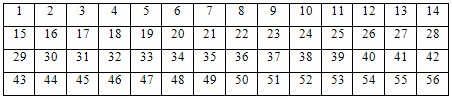 выбранный вами ответ.Приложение №5 Диагностическое обеспечение базового образовательного минимума
Элементарные знания о природе театра
Вопросы:
1. Что означает слово «Театр»?
Слово «театр» переводится с греческого как «место для зрелища». «Театр» означает:
- род искусства;
- представление, спектакль;
- здание, где происходит театральное представление.
2. Что такое коллективность?
С одной стороны, коллективность – это ответственность каждого за работу всего коллектива, уважение к партнерам, зависимость друг от друга. С другой стороны, театр по своей природе искусство общественное, требующее коллективного восприятия. Театр не может существовать без зрителей, которые создают вокруг спектакля определенную общественную среду.
3. Что такое синтетичность?
Синтетичность – это взаимодействие театрального искусства с другими видами искусства (музыка, танец, живопись). Основоположники синтетического театра – В.И. Мейерхольд, Е.Б. Вахтангов, К.С. Станиславский, В.И. Немирович-Данченко, Б.Брехт.
4. Что такое актуальность?
Актуальность, с одной стороны, - это востребованность спектакля в определенное время в определенном месте. С другой стороны, - это сиюминутность. Театр воздействует на зрителя путем приобщения его к тому, сто происходит на сцене и чему зритель становится непосредственным свидетелем.
5. Какие вы знаете виды искусства?
Музыка, живопись, скульптура, архитектура, танец, кино, театр.
6. Какие типы театров вы знаете:
Драматические, оперные, балетные, театры промежуточными формами.

Приложение № 6  Представление об истории театра
Вопросы к устному опросу.
1. Когда возник театр в Древней Греции и в Древнем Риме?
Греческий театр достиг своего расцвета в V в. До н.э., римский – со второй половины III в. и во II в. н.э..
2. Каких греческих драматургов вы знаете? Что они написали?
Эсхил – «Персы», «Орестея»; Софокл – «Антигона»; Еврипид – «Медея»; Аристофан – «Всадники»; Аристотель – «Поэтика».
3. Назовите римских драматургов и их произведения.
Плавт «Близнецы», «Клад»; Теренций «Братья».
4. Назовите всемирно известных драматургов, писавших в эпоху Возрождения, Классицизма, Просвещения.
Эпоха Возрождения XV – XVII вв.: Лопе де Вега «Собака на сене» (Испания); Шекспир «Гамлет», «Ромео и Джульетта», «Король Лир» (Англия).
Классицизм (XVII в): Корнель «Сид», Расин «Фреда», Мольер «Мещанин во дворянстве» (Франция).
Эпоха Просвещения (XVIII в): Вольтер «Заира», Бомарше «Женитьба Фигаро» (Франция); Гольдони «Слуга двух господ» (Италия); Шиллер «Разбойники», Гете «Фауст» (Германия).
5. Когда и где в России возник первый профессиональный театр? Кто его создатель?
XVIII в., г.Ярославль, Федор Волков.
6. Назовите выдающихся актеров прошлого и современности.
К.С. Станиславский, Б. Щукин, В. Качалов, Н. Черкасов, М. Ульянов, И. Смоктуновский, А. Миронов, А. Райкин.
7. Перечислите театры прошлого и настоящего с мировой известностью?
«Глобус» - театр Шекспира, «Комедии Франсез» - Франция, МХАТ, театр им. Вахтангова и т.д.
Знание основной театральной терминологии

КРОССВОРД «ЗНАЕШЬ ЛИ ТЫ…»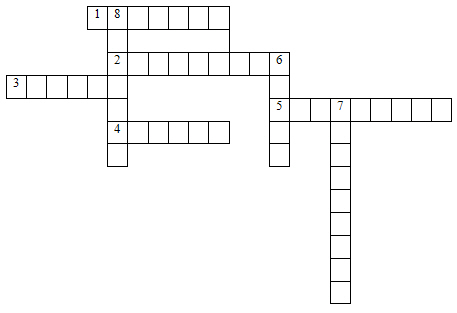 По горизонтали: 1. один из персонажей итальянской комедии, первоначально простак, увалень, позднее – слуга, хитрец в костюме из разноцветных треугольников. 2. Осветительный прибор с оптическим устройством, концентрирующим световые лучи от источника света в направленный пучок. 3. Архитектурно выделенный на фасаде вход в здание на сцене – вырез в передней стене сцены, отделяющей ее от зрительного зала. 4. Плоские части театральной декорации, расположенные по бокам сцены параллельно или под углом к рампе. 5. Расположение актеров на сцене в определенных сочетаниях друг с другом и с окружающей вещественной средой в те или иные моменты спектакля.По вертикали: 6. Театральная осветительная аппаратура, установленная на полу сцены вдоль ее переднего края, предназначенная для освещения сцены спереди и сзади. 7. Часть сцены, несколько выдвинутая в зрительный зал (перед занавесом). 8. Возражение, ответ, замечание на слова говорящего собеседника. Фраза, которую актер произносит в ответ на слова партнера.Ответы: 
по горизонтали: 1. Арлекин. 2. Прожектор. 3. Портал. 4. Кулисы. 5. Мизансцена.
по вертикали: 6. Рампа. 7. Авансцена. 8. Реплика.Приложение № Постижение основ актерского мастерстваВопросы к устному опросу.
1. Что такое этюд?
Этюд – это упражнение, в котором есть содержание жизни, отрезок жизненного процесса.
2. Какие качества необходимы актеру, чтобы быть на сцене выразительным?
Воля, активность, внимание, память, ловкость, ритмичность, координация, подвижность.
3. Перечислите этюды, которые помогают в совершенствовании актерского мастерства.
Этюд на любую домашнюю работу; этюд на три заданных слова; этюд «Люди, звери, птицы»; этюд «Молча вдвоем»; этюд из школьной жизни; этюд с музыкальным моментом; этюд по репродукции картины; этюд на тему «Люблю и ненавижу»; этюд по интересному факту; этюд на общественную тему; этюд по басне (сказке); этюд на свободную тему.
Приложение №7Командная конкурсная игра «Театральный ринг»
В игре принимают участие две команды.
Цель игры: в соревновательной форме выявить творческие способности детей, их знания и умения по сцен.речи, сценодвижению, актерскому мастерству.
Жюри оценивает команды по экзаменационным листам (листы прилагаются).
Игра проводится в три тура (1 тур – сценическая речь, 2 тур – сценодвижение, 3 тур- актерское мастерство).
I тур – Сценическая речь.
Задание №1. Скороговорки.
Вызывается по одному представителю от каждой команды. В течение 30 сек. необходимо проговорить несколько раз скороговорку «Сшила Саша Сашке шапку, Саша шапкой шишку сшиб».
Задание №2. Аукцион скороговорок.
Команды по очереди произносят скороговорки. Выигрывает та, которая назовет больше.
Задание №3. Воздушный футбол.
На воздушный шарик нужно дуть так, чтобы он летел на нужную территорию.
Жюри подводит итоги трех конкурсов.
II тур – Сценическое движение.
Задание №1. Мимикой и жестами загадать сопернику пословицы:
- Посади свинью за стол, она и ноги на стол;
- Семеро одного не ждут;
- На чужой каравай рот не разевай;
- Москва слезам не верит.
Задание №2. Мимикой и жестами показать сопернику предметы:
- будильник;
- утюг;
- вентилятор;
- мясорубка.
Задание №3. Угадать, какую профессию изображает соперник:
- стоматолог;
- медсестра;
- повар;
- плотник.
Задание №4. Показать сопернику ситуацию:
- Я получил двойку;
- Я потерял ключ от квартиры.
Жюри подводит итоги после каждого конкурса. 
III тур – Актерское мастерство.
Задание №1. Домашнее задание «Инопланетяне».
Вы инопланетяне. Вам надо решить, чем вы будете заниматься: подготовите концерт, проведете собрание по выбору президента, организуете встречу гостей, проведете дискуссию и т.д. Но у вас «свой язык», свои манеры, ритуалы, роли. Никаких заданных правил, рамок – все на фантазии и импровизации.
Задание №2. «Играем сказку»
Командам необходимо поставить сказку за 3-5. каждая команда выбирает своего режиссера, актеров, статистов и т.д. Можно поставить небольшой отрывок из сказки («Курочка Ряба», «Колобок» и пр.).
Задание №3. Поставить сказку «Три медведя». Первая команда ставит фильм ужасов, вторая – комедию. Время подготовки 3-5 минут.
В конце подводятся итоги третьего тура и всего конкурса. Жюри оценивает команды по экзаменационным листам.
Приложение №8Тест «Определение коммуникативных и организаторских способностей»
Цель: Изменение выраженности коммуникативных и организаторских способностей.
Инструкция: За положительные ответы ставьте «+», за отрицательные «-».
1. Много ли у вас друзей, с которыми вы постоянно общаетесь?
2. Часто ли вам удается склонить большинство своих товарищей к принятию вашего решения?
3. Долго ли вас беспокоит чувство обиды?
4. Всегда ли вам трудно ориентироваться в критической ситуации?
5. Есть ли у вас стремление к установлению новых знакомств?
6. Нравится ли вам заниматься общественной работой?
7. Верно ли, что вам приятно проводить время за книгами, чем с людьми?
8. Если возникли помехи в осуществлении ваших намерений, то легко ли вы отступаете от них?
9. Легко ли вы устанавливаете контакты с людьми, которые старше вас по возрасту?
10. Любите ли вы придумывать или организовывать игры и развлечения?
11. Трудно ли вам входить в новые компании?
12. Часто ли вы откладываете на другие дни те дела, которые нужно сделать сегодня?
13. Легко ли вам удается устанавливать контакты с незнакомыми людьми?
14. Стремитесь ли вы добиваться, чтобы ваши товарищи действовали в соответствии с вашим мнением?
15. Трудно ли вы осваиваетесь в новом коллективе?
16. Верно ли, что у вас не бывает конфликтов с друзьями из-за невыполнения ими своих обещаний, обязательств, обязанностей?
17. Стремитесь ли вы познакомиться и побеседовать с новым человеком?
18. Часто ли в решении важных дел вы принимаете инициативу на себя?
19. Раздражают ли вас окружающие люди, и хочется ли вам побыть одному?
20. Правда ли, что вы плохо ориентируетесь в незнакомой остановке?
21. Нравится ли вам постоянно находиться среди людей?
22. Раздражаетесь вы, если вам не удается закончить начатое дело?
23. Испытываете ли вы затруднение, если приходится проявлять инициативу, чтобы познакомится с новым человеком?
24. Утомляетесь ли вы от частого общения с друзьями?
25. Любите ли вы участвовать в коллективных развлечениях?
26. Часто ли вы проявляете инициативу при решении вопросов, затрагивающих интересы ваших друзей?
27. Правда ли, что вы чувствуете себя неуверенно среди малознакомых людей?
28. Верно ли, что вы редко стремитесь к доказательству своей правоты?
29. Считаете ли вы, что вам не представляет особого труда внести оживление в малознакомую компанию?
30. Принимаете ли вы участие в общественной работе в школе?
31. Ограничиваете ли вы круг своих знакомых?
32. Отстаиваете ли вы свое мнение или решение, ели оно не была сразу принята вашими товарищами?
33. Попав в чужую компанию, чувствуете ли вы себя непринужденно?
34. Охотно ли вы приступаете к организации различных мероприятий для своих товарищей?
35. Правда ли, что вы не чувствуете себя достаточно уверенно, когда приходится говорить, что-либо большой группе людей?
36. Часто ли вы опаздываете в школу?
37. У вас много друзей?
38. Часто ли вы оказываетесь в центре внимания?
39. Вы смущаетесь в разговоре с незнакомыми людьми?
40. Правда ли, что вы не очень уверенно чувствуете себя в окружении большой группы своих друзей?
Результаты:
Сравните ваши ответы со значениями дешифраторов №1, №2. Количество совпавших ответов позволит найти коэффициент организаторских или коммуникативных склонностей.№п/пНазвание раздела, темыНазвание раздела, темыКол-во часовКол-во часовКол-во часовКол-во часовКол-во часовФормы контроля/аттестации№п/пНазвание раздела, темыНазвание раздела, темыВсе-гоТеорияПрак-тикаПрак-тикаПрак-тикаФормы контроля/аттестации1Вводное занятиеВводное занятие1111Входящий контроль. Диагностика - карта интересов №12«История театра кукол»«История театра кукол»21111Тест3«Сценическая речь»441333Практические контрольные задания, самодиагностика4«Секреты сценического мастерства»44133Практические контрольные заданияПрактические контрольные задания5«Работа с куклой»441333Практические контрольные задания, самодиагностика6«Изготовление куклы»441333Периодический контроль7«Постановка кукольного  спектакля»661555Анализ и обсуждение подготовленного спектакля.8Итоговое занятие11111Итоговый контроль           ИТОГО:26266202020№п/пМесяцЧислоФорма занятияКол-во часовТема занятияМесто проведенияФорма контроля1комбинированное1Вводное занятие. Знакомство с правила  поведения  на  занятиях.  Инструктаж по технике безопасности при работе на сцене, с ширмой и т.д. Входящий мониторинг2новый материал комбинированное1Театр кукол в Древней Греции.  Беседа –рассуждение «Самые современные куклы»Игра. Тест3новый материалкомбинированное 1Вифлеемский ящик – наследство поколения. Выставка рисунков «Моя любимая кукла».Выставка рисунков 4новый материалкомбинированное1Понятие о звуковой культуре, дикции, артикуляции. Скороговорки. Упражнения на развитие дыхания «Шар», «Свечка», «Самолет» и др.Наблюдение5комбинированное1Упражнение голосовой диапозон.Творческая работа6Игра-драматизация1Игра – драматизация по сюжету стих. «Федорино горе» (К. Чуковский)Игра 7комбинированное1«Мастерская актера». Развитие  умения детей самостоятельно изготавливать атрибуты к кукольному спектаклюТворческая работа8комбинированное1Изготовление пальчиковых кукол из перчаток, варежек.Игра9Мозговой штурм, комбинированное1 Отработка кукловождения с предметами Творческая работа10комбинированное1Изготовление кукол из подручного материала.Игра. Творческая работа11комбинированное1Развитие двигательной моторики пальцев рук.Творческое задание12комбинированное1Объяснение  изготовления  головы кукол способом «Папье – маше». Творческое задание13комбинированное1Оклейка заготовки, несколькими слоями бумаги, сушка.Творческое задание14комбинированное1Изготовление патронки, склеивание патронки и головы куклы.Творческая работа15комбинированное1Завершение работы по изготовлению перчаточной куклы.Тест 16Мозговой штурмкомбинированное1Выбор сказки для постановкинаблюдение17комбинированное1Распределение ролей. Читки по ролям за столом.творческое задание18занятие игракомбинированное1Обучение соединению действий кукол со словами пьесы.игра19комбинированное1Работа над рольютворческая работа20Игра-занятие комбинированное1Развитие чувство партнёрства за ширмой.Игра 21комбинированное1Занятия сценическим движением куколтворческая работа22комбинированное1Репетиция всех эпизодов спектаклянаблюдение23комбинированное1 Работа кукол с предметами.творческая работа24комбинированноемозговой штурм1Работа за ширмой с куклой,творческая работа25комбинированное1Творческий отчет – показ спектакля. зачет26занятие игракомбинированное1Итоговая диагностикатест№ п/пСредство обученияКоличество единиц на группуСтепень использования (в % от продолжительности программы)1Проектор с экраном (мультимедиа) 1 комплект 100 %2Театральная ширма1 шт80 %3Ростовые, тростевые и перчаточные  куклы ? нет4Диктофон /микрофон1 шт10 %КритерииСтепень выраженности оцениваемого качестваМетоды диагностикиАктерское мастерствоАктерское мастерствоАктерское мастерство1.Теоретическая подготовка ребенка1.Теоретическая подготовка ребенка1.Теоретическая подготовка ребенкаГлубина и широта знаний по предметуВысокий уровень (3 балла):имеет широкий кругозор знаний по содержанию курса: знает театральную терминологию,  виды театрального искусства, устройство зрительного зала и сцены, знает театральные профессии, свободно использует технические обороты, пользуется дополнительной литературой. Средний уровень (2 балла):обладает не полным перечнем знаний по содержанию курса.Низкий уровень (1 балл):недостаточны знания по содержанию курса, знает отдельные понятия.-Наблюдение;-Контрольныйопрос;Знание театральной культурыВысокий уровень (3 балла):знает культуру поведения в театре, зрительскую культуру.Средний уровень (2 балла):знает некоторые правила поведения в театре и правила зрительской культуры. Низкий уровень (1 балл):знает лишь некоторые правила зрительской культуры.-Наблюдение;-Контрольныйопрос;2.Практические умения и навыки2.Практические умения и навыки2.Практические умения и навыкиМимика и жестыВысокий уровень (3 балла):при игре всегда правильно подбирает и использует мимику и жесты.Средний уровень (2 балла):при игре почти всегда правильно использует мимику и жесты. Низкий уровень (1 балл):иногда использует правильно мимику и жесты.-Наблюдение;-Контрольное задание;Импровизация Высокий уровень (3 балла): всегда импровизирует, легко вживается в роль. Средний уровень (2 балла): иногда импровизирует.Низкий уровень (1 балл):не умеет импровизировать, действует только по указаниям педагога.-Наблюдение;-Контрольное задание;Сценическое движениеСценическое движениеСценическое движение1.Теоретическая подготовка ребенка1.Теоретическая подготовка ребенка1.Теоретическая подготовка ребенкаЗнание сценической манеры поведения Высокий уровень (3 балла):знает сценические манеры поведения, умеет их применять на практике.Средний уровень (2 балла):знает и умеет применять лишь некоторые манеры поведения на сцене.Низкий уровень (1 балл):знает лишь некоторые манеры поведения на сцене, но не умеет их применять-Наблюдение;-Контрольное задание;2.Практическая подготовка2.Практическая подготовка2.Практическая подготовкаДвигательная способностьВысокий уровень (3 балла): имеет высокую двигательную активность всегда, имеет быструю реакцию, движения свободные, легкие.Средний уровень (2 балла): иногда бывает скован в движении, имеет быструю реакцию.Низкий уровень (1 балл):всегда скован в движении, имеет замедленную реакцию.-Наблюдение;-Контрольное задание;Пластическая выразительностьВысокий уровень (3 балла): обладает высокой пластикой движений, умеет передавать образы через пластику тела.Средний уровень (2 балла): обладает недостаточной пластичностью, иногда может передать образ через пластику тела.Низкий уровень (1 балл):практически отсутствует пластика в движениях. -Наблюдение;-Контрольное задание;Ориентирование в пространствеВысокий уровень (3 балла):умеет прекрасно ориентироваться в пространстве. Средний уровень (2 балла): ориентировочные способности недостаточно развиты.Низкий уровень (1 балл): не умеет ориентироваться в пространстве.-Наблюдение;-Контрольное задание;Кукловождение Кукловождение Кукловождение Теоретическая подготовка ребенкаТеоретическая подготовка ребенкаТеоретическая подготовка ребенкаЗнание разных видов кукол и технологии их изготовленияВысокий уровень (3 балла):Знает все виды кукол и технологию их изготовления Средний уровень (2 балла): Знает некоторые виды кукол и основное их строение.Низкий уровень (1 балл): Не знает информации о видах кукол.тестПрактическая подготовка ребенкаПрактическая подготовка ребенкаПрактическая подготовка ребенкаУмение изготавливать и управлять определенными видами куколВысокий уровень (3 балла):Умеет самостоятельно изготавливать определенный вид кукол и управлять ими.Средний уровень (2 балла): Частично с помощью педагога изготавливает определенный вид куколНизкий уровень (1 балл): Не умеет изготавливать куколнаблюдениеУмение анализироватьВысокий уровень (3 балла):Умеет самостоятельно выполнять анализ спектаклей, сказок.Средний уровень (2 балла): Выполняет анализ постановок, спектаклей при помощи педагогаНизкий уровень (1 балл): не умеет анализироватьнаблюдениеРазвитие познавательных способностей: воображения, памяти, вниманияВысокий уровень (3 балла): точность, полнота восприятия учебного материала,  обладает творческим воображением, развито устойчивое внимание. Средний уровень (2 балла):воспринимает четко  учебный материал, репродуктивное воображение с элементами творчества, не всегда может сконцентрировать внимание.Низкий уровень (1 балл): неполное восприятие материала, воображение репродуктивное.-Наблюдение;3.Личностное развитие ребенка3.Личностное развитие ребенка3.Личностное развитие ребенка Терпение Высокий уровень (3 балла):  терпения хватает на все занятие.Средний уровень (2 балла):  терпения хватает более чем на ½ занятия.Низкий уровень (1 балл):  терпения хватает меньше чем на ½ занятия.-Наблюдение; Воля Высокий уровень (3 балла): волевые усилия побуждаются всегда -  самим ребенком.Средний уровень (2 балла):  волевые усилия побуждаются иногда – самим ребенком.Низкий уровень (1 балл):  волевые усилия ребенка побуждаются извне.-Наблюдение;СамоконтрольВысокий уровень (3 балла): постоянно контролирует себя сам.Средний уровень (2 балла): периодически контролирует себя сам.Низкий уровень (1 балл): ребенок постоянно находится под воздействием контроля извне.-Наблюдение;Интерес к занятиям Высокий уровень (3 балла): интерес постоянно поддерживается ребенком самостоятельно.Средний уровень (2 балла): интерес периодически поддерживается самим ребенком.Низкий уровень (1 балл): интерес к занятиям продиктован ребенку извне.-Наблюдение;КонфликтностьВысокий уровень (3 балла): пытается самостоятельно уладить возникающие конфликты.Средний уровень (2 балла): сам в конфликтах не участвует, старается их избежать.Низкий уровень (1 балл): периодически провоцирует конфликты.-Наблюдение;Тип сотрудничестваВысокий уровень (3 балла): инициативен в общих делах.Средний уровень (2 балла): участвует при побуждении извне.Низкий уровень (1 балл): избегает участия в общих делах.-Наблюдение;Забота о здоровье.Высокий уровень (3 балла): ребенок с определенной долей ответственности выполняет физ. минутки, гимнастику, следит за своим физическим состоянием.Средний уровень (2 балла): следит за своим физическим состоянием, но физ. минутки, гимнастику выполняет не ответственно.Низкий уровень (1 балл): выполняет физ. минутку, гимнастику только под нажимом педагога.-Наблюдение;